CRITERIA FOR REPORT BOOK ENTRIESCURRENT YEAR FORMS ARE AVAILABLE AT WEBSITEohce.okstate.edu (click on Resources)Award books apply to previous year’s program of work, postmarked by February 1st of the following year.Each County may enter ONE County Report Book in EACH category listed below.Local Groups may enter ONE Local Group Report Book in EACH category listed below. Reports should be one of your most outstanding projects (in the categories listed below.)*OHCE Week Report: Follow Report Book guidelines below – Due May 25th1.  COVERPlace 1 white label on the front in the upper right hand corner on a new, paper, three 3-brad folder with pockets. DO NOT USE PAGE PROTECTORS. A County Report Group label should include: Name, County, District, and Category being entered.A Local Group Report should include: Local Group name, County, District, and Category entered.	2.  TITLE PAGE:Include: Name of the person submitting the report, Title of Project, complete address and phone number of contact person, County, (Local Group only if it is a group report), and District names.3.  TABLE OF CONTENTS:Use page numbers at the bottom, or tab numbers, or color tabs.  Choose any of the three options.  When using page numbers, the first page of the story is considered Page 1.4.  OVERALL NEATNESS	0-5 PointsCollect and arrange records and materials securely in an appropriately sized cover as stated above.Use 8 ½” X 11” standard size white paper, double spaced, Times New Roman font, size 12.1” margins, so typing will not be covered by the folder brads.5.  STORY (1-3 PAGES)a.	Objectives	0-15 PointsWhen writing your story, make sure that you answer these questions: What led you to select this project?What did you hope to accomplish?b.	Action	0-30 PointsWhen writing your story, make sure that you answer these questions: What did members do in guiding and carrying out this project?What were the involvement and contributions of other agencies or organizations?What Public Policy/Leadership actions were utilized?c.	Results	.0-30 PointsWhen writing your story, make sure that you answer these questions: How well did the project succeed?What are future plans for the project?What were the numbers of groups and/or members participating?Local group story must include local group involvement in the project.County story may include county and local groups in the county involvement.6.	PHOTOGRAPHS	0-5 PointsOne to three pages of photographs (total of 9 pictures only). Display only 3 pictures on a page.  Only use the front of each page. Photographs should assist in telling the story. Photographs should be securely fastened and labeled to identify the OHCE members and activities.7.	NEWS CLIPPINGS (1-3 PAGES) OR INSERT NEWS FORM	0-5 PointsInclude news reports of activities that are related to project. Must show date of news clippings and the name of the newspaper published in.With a colored highlighter, underscore:  County, Local Group, OR Members’ names in the articles.If copies of news clippings are not available, use the News Form on the next page.  (MUST attach your article to the News Form)8.	OTHER RELATED MATERIALS / CORRESPONDENCE (1-3 Pages) 	0-5 Points        Examples:  brochures, flyers, thank you cards, facebook posts, etc. pertaining to the projectPLEASE PLACE A SHORT, DOUBLE SPACED PARAGRAPH OF THE PROJECTAND PUT INSIDE THE FRONT POCKET OF THE FOLDER+5 OR -5 Points												Revised 6-15-21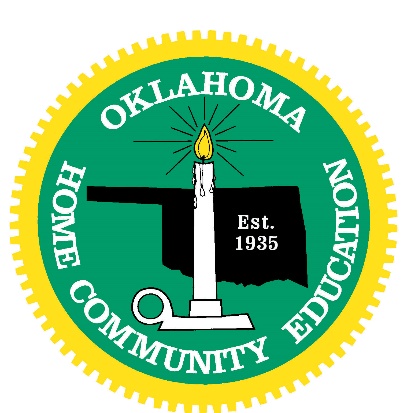 OKLAHOMA HOME AND COMMUNITY EDUCATION, INC.NEWS FORMTHE_________________________________________________(Name of Local or County OHCE group)has submitted a news story to:_________________________________________________Name of Newspaper and location(Use newspaper stamp when possible, please)Date___________________________This form is to be used only when your project’s story did not get printed in your local newspaper.  Attach copy of your story please.  Leadership DevelopmentSpecial State ProjectHealthy LivingFamily IssuesResource ManagementCultural EnrichmentMembershipOHCE WeekSTORIES MUST NOT BE DUPLICATED AND ENTERED IN BOTH LOCAL AND COUNTY AWARD BOOKS. SUCH BOOKS WILL NOT BE JUDGED.All County and Local Report Books must be postmarked on or before the due date ofFebruary 1st and mailed to the current Awards & Reports Chairman.  EXCEPT – OHCE Week reports are mailed to the current Membership Chairman.  *(See due date above.) All reports are to be in a new PAPER, three‐brad folder with pockets. DO NOT USE paper clips, staples, or page protectors! Secure pictures and materials so that they will not fall out in transit.PLEASE NOTEAll Report Books past the postmark date of February 1st will not be judged!